ҠАРАР	РЕШЕНИЕ«08» декабрь 2022 й                      № 111                 «08» декабря 2022 г.«О публичных слушаниях по проекту решения Совета сельского поселения Биляловский сельсовет “О бюджете сельского поселения Биляловский сельсовет муниципального района Баймакский район Республики Башкортостан на 2023 год и плановый периоды на 2024-2025 годы».	В соответствии статьей 28 Федерального закона «Об общих принципах организации местного самоуправления в Российской Федерации», иными законами и нормативными правовыми актами Российской Федерации, Республики Башкортостан, Уставом сельского поселения Биляловский сельсовет муниципального района Баймакский район Республики Башкортостан, Положением о публичных слушаниях в сельском поселении Биляловский сельсовет МР Баймакский район ‚ утвержденным решением Совета №58 от «03 »марта 2016 года Совет сельского поселения Биляловский сельсовет муниципального района Баймакский район Республики БашкортостанРЕШИЛ:1. Провести публичные слушания по проекту решения Совета сельского поселения Биляловский сельсовет муниципального района Баймакский район Республики Башкортостан «О бюджете сельского поселения Биляловский сельсовет муниципального района Баймакский район Республики Башкортостан на 2023 год и плановые периоды на 2024-2025 годы.2. Публичные слушания по проекту решения Совета сельского поселения Биляловский сельсовет муниципального района Баймакский район Республики Башкортостан назначить на:-19.12.2022г. в 11:00ч. в здании Администрации сельского поселения Биляловский сельсовет по адресу: 453666, Республика Башкортостан, Баймакский район, с.Билялово, ул.З.Биишевой,д.12 (здание сельской администрации).3. Для подготовки и проведения публичных слушаний по проекту бюджета сельского поселения Биляловский сельсовет муниципального района Баймакский район РБ создать комиссию по организацию и проведению публичных слушаний в составе: - председатель комиссии: глава СП Саптаров И.Ш.                                       - секретарь комиссии: БуляковаД.И.                                       - члены комиссии: депутат Кусярбаев Я.Б.                                                                        депутат Исаньюлов Д.Р.4. Обнародовать указанное решение путем размещения на информационном стенде в здании сельского поселения Биляловский сельсовет муниципального района Баймакский район Республики Башкортостан, на официальном сайте сельского поселения Биляловский сельсовет муниципального района Баймакский район Республики Башкортостан: http://bilyal.ru5.  Контроль за исполнением настоящего решения оставляю за собой.     Председатель Совета сельского поселениеБиляловский сельсоветМР Баймакский район РБ                                                       И.Ш.СаптаровС БАШКОРТОСТАН РЕСПУБЛИКАҺЫРЕСПУБЛИКА БАШКОРТОСТАНБАЙМАҠ РАЙОНЫМУНИЦИПАЛЬ РАЙОНЫНЫҢБИЛАЛ АУЫЛ СОВЕТЫ АУЫЛ БИЛӘМӘҺЕ СОВЕТЫ453666, Билал ауылы,З.Биишева урамы,19Тел. 8(34751) 4-85-30СОВЕТ СЕЛЬСКОГО ПОСЕЛЕНИЯ БИЛЯЛОВСКИЙ СЕЛЬСОВЕТ МУНИЦИПАЛЬНОГО РАЙОНАБАЙМАКСКИЙ РАЙОН 453666,с.Билялово,ул.З.Биишевой,19Тел. 8(34751) 4-85-30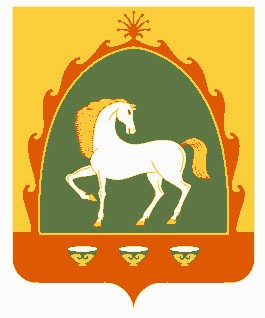 